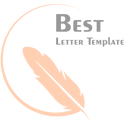 Travel Gift VoucherPresented To: Gift From: Amount: Valid Until: Signature: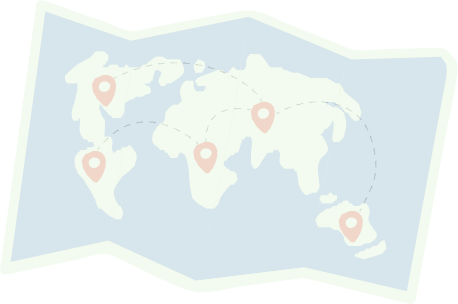 